Make to Innovate RFP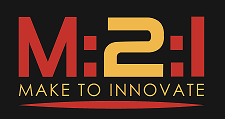 Request for Proposal - Fall 2016-Spring 2017PurposeMake to Innovate (M:2:I) is a program aimed towards encouraging undergraduate students in participating in hands on projects that engages their current engineering skills and promotes learning new ones.  M:2:I encourages students to propose a new team that fulfills the mission of M:2:I.  This RFP is for students that wish to propose a new project in the M:2:I program.Funding for M:2:I projects is limited.  Projects will be ranked based on the following items:Feasibility of the projectReasonable project goals and timelineResources and funding requestedPossible duplication with other M:2:I projectsStudent impact and diversification Group has secured a faculty adviserRequestAll new projects that wish to be part of M:2:I and obtain funding and/or resources through M:2:I must submit a proposal and preliminary budget.  The proposal shall be a maximum of 7 pages and will also include a budget using the provided Excel template.  The proposal needs to contain the following information outlined below and is required to follow the template provided.  Students must submit their written proposal in a DOCX file format and must use the Word template provided.Clearly stated goal(s) the project will accomplish for both the Fall and Spring semesterClearly stated timeline for when the goal(s) will be accomplishedClearly stated deliverable(s) the project will produceA preliminary budgetRequest for on campus resources such asStorage spaceManufacturing facilitiesWork spaceSoftwareLab technicians or additional ISU staff resourcesCurrent team rosterA request for any additional students needed and backgrounds (such as EE/CprE/ME)Failure to include these items may result in reduced funding for your project or rejection of your proposal.Budget RequestM:2:I is limited to what it can fund for student based projects.  In general, M:2:I is able to fund the following items:Materials and parts that are not in stock in the M:2:I labISU Services available through the Resource HubFoam cutterRapid Prototype (3D Printers) machineLaser cutterCNCAny other service through the Resource HubChemicals from Chem Stores (must have prior approval from Matthew Nelson)M:2:I however will not fund the following requestsPurchase of materials and parts that are in stock in the labLabor services (such as welding) that is off campusComputer purchasesToolsRequirementsAny group that submits a proposal for consideration must meet the following requirements.All students must be in good standing with ISU and registered as a full time studentAll students must maintain a 2.0 or higher GPA and must not be academic warning or probationTeam Leaders must maintain a 2.5 or higher GPA and must not be on academic probation.  All students involved must be enrolled in AerE 294X or AerE 494X.ScheduleThis RFP is due on Sept. 2nd  at 11:59 p.m. central time for the Fall 2016 semester.  If a new team wishes to turn in a proposal for the Spring 2016 semester, those will be due on January 20th, 2017.  No late proposals will be accepted.  No extensions will be granted.  All proposals must be emailed to the M:2:I Program Coordinator, Matthew Nelson, at mnelson@iastate.edu.AttachmentsA template for both the proposal and the budget will be attached to this RFP.  You must use these templates for your proposal.  Failure to do so will result in a proposal that will be rejected.  If you did not get a copy of these templates, please see Matthew Nelson.SubmissionAll proposals should be submitted by the deadline outlined above. All proposals should be named in the following format:projectname_last name of submitter.docx and .xlsx for the budgetAll submissions must be emailed to the M:2:I Program Coordinator, Matthew Nelson, at mnelson@iastate.edu and your project name should be in the subject field.